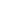 17 mei 2016